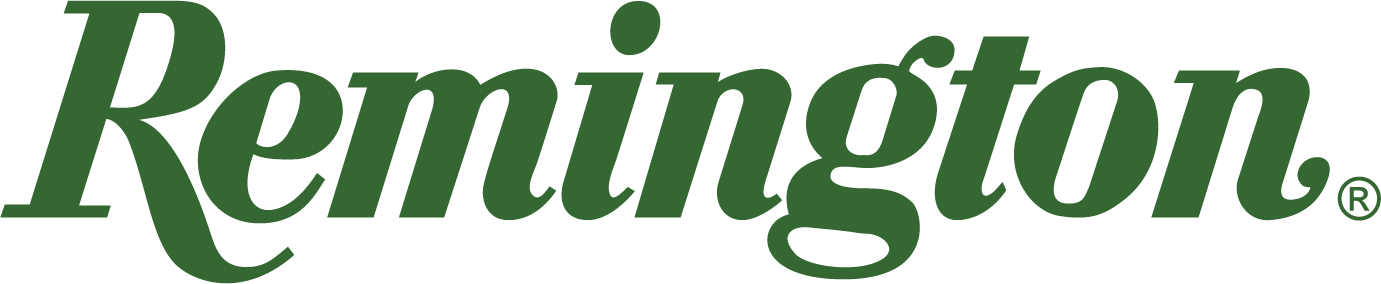 FOR IMMEDIATE RELEASE 		 		 Remington Adds Dustin Sanchez to Ambassador LineupLonoke, Arkansas – July 7, 2023 – Remington Ammunition is excited to announce Texas native Dustin Sanchez as the latest Big Green ambassador. With a strong competitive shooting background, he competes in several shooting disciplines from USPSA, Steel Challenge and Tactical Shotgun.“We’re thrilled to welcome Dustin to the Remington family,” said Remington Ammunition’s Director of Marketing Joel Hodgdon. “His journey into competitive shooting sports and extensive experience makes him an ideal partner for Big Green. We look forward to this partnership as we continue to provide shooters with top-of-the-line ammunition that exemplifies Remington’s legacy of quality and performance.” Growing up in central Texas, Sanchez built lasting shooting memories in the woods and at the range among family and friends. These memories serve as the foundation of his strong love of firearms and 2nd Amendment advocacy. Sanchez now focuses on long-range shooting, especially field matches and sniper challenges. His journey into competitive shooting has provided him extensive experience as a match director, stage designer, range officer, shooter, educator and content creator. Remington is proud to welcome this new ambassador to its impressive lineup. Visit www.remington.com to see how Sanchez teaches viewers about long range shooting, competition basics and popular disciplines like Precision Rifle Series, National Rifle League, steel challenge and everyday shooting and hunting.Find Remington ammunition at dealers nationwide and online. For more information on Remington ammunition and accessories, visit www.remington.com.Press Release Contact: Maggie Dazzio and Jonathan HarlingRemington Public RelationsE-mail: remingtonammopr@murrayroadagency.comAbout RemingtonFrom muskets to modern day, generations of hunters and shooters have trusted Remington ammunition and accessories. Loaded in Lonoke, Arkansas by American workers, our wide array of pioneering sporting and hunting ammunition promises to get the job done every time the trigger is pulled. At Remington, we’re here for everyone who loads a round of ammo into a handgun, rifle, or shotgun. Founded in 1816, Remington and America have fought and won wars, put food on millions of tables and brought countless generations together at the range and in the field. We are proud of every round that rolls off our factory line. A brand of outdoor sports and recreation company Vista Outdoor, Remington is bringing a renewed focus to ammunition, innovation, and quality – all while staying true to Remington’s legendary heritage and stature as an American icon.